ГУБЕРНАТОРСАМАРСКОЙ ОБЛАСТИПОСТАНОВЛЕНИЕот 2 мая 2017 г. N 80О ВНЕСЕНИИ ИЗМЕНЕНИЯ В ПОСТАНОВЛЕНИЕ ГУБЕРНАТОРА САМАРСКОЙОБЛАСТИ ОТ 29.10.2003 N 414 "ОБ УЧРЕЖДЕНИИ СТИПЕНДИИГУБЕРНАТОРА САМАРСКОЙ ОБЛАСТИ СТУДЕНТАМ ОБРАЗОВАТЕЛЬНЫХОРГАНИЗАЦИЙ ВЫСШЕГО ОБРАЗОВАНИЯ САМАРСКОЙ ОБЛАСТИ"В целях повышения качества обучения будущих специалистов, их научной деятельности постановляю:1. Внести в постановление Губернатора Самарской области от 29.10.2003 N 414 "Об учреждении стипендии Губернатора Самарской области студентам образовательных организаций высшего образования Самарской области" изменение, изложив Положение о порядке назначения стипендии Губернатора Самарской области студентам образовательных организаций высшего образования Самарской области в редакции согласно приложению к настоящему Постановлению.2. Опубликовать настоящее Постановление в средствах массовой информации.3. Настоящее Постановление вступает в силу с 1 августа 2017 года.(п. 3 в ред. Постановления Губернатора Самарской области от 17.07.2017 N 139)ГубернаторСамарской областиН.И.МЕРКУШКИНПриложениек ПостановлениюГубернатора Самарской областиот 2 мая 2017 г. N 80ПОЛОЖЕНИЕО ПОРЯДКЕ НАЗНАЧЕНИЯ СТИПЕНДИИ ГУБЕРНАТОРА САМАРСКОЙ ОБЛАСТИСТУДЕНТАМ ОБРАЗОВАТЕЛЬНЫХ ОРГАНИЗАЦИЙ ВЫСШЕГО ОБРАЗОВАНИЯСАМАРСКОЙ ОБЛАСТИ1. Стипендия Губернатора Самарской области студентам образовательных организаций высшего образования Самарской области (далее соответственно - именная стипендия, вузы Самарской области) учреждается в целях создания эффективного кадрового потенциала Самарской области в сфере науки, техники и технологий и развития системы вузовских конференций научно-исследовательских работ студентов. Именная стипендия является социальной выплатой и выплачивается в дополнение к государственной академической и социальной стипендиям за счет средств областного бюджета.2. Устанавливаются сто восемь именных стипендий в размере 30000 (тридцати тысяч) рублей за семестр.3. Именная стипендия назначается не имеющим академических задолженностей студентам очной формы обучения 1 - 3 курсов (со второго по пятый семестр) вузов Самарской области по результатам оценки их научно-исследовательских работ, представленных в форме научных статей (далее - научно-исследовательская работа). Научно-исследовательские работы не должны дублировать работы, представленные для назначения областной стипендии имени П.В. Алабина, стипендии имени Н.Д. Кузнецова, для присуждения областной премии имени Козлова, премий Губернатора Самарской области обучающимся профессиональных образовательных организаций и организаций высшего образования в Самарской области, достигшим значительных результатов в учебной, научной, общественной, культурной и спортивной деятельности, а также в рамках областного конкурса "Молодой ученый", финансируемых из областного бюджета.4. Для объективной квалифицированной оценки научно-исследовательской работы, выполненной кандидатами на назначение именной стипендии (далее - кандидаты), министерством образования и науки Самарской области (далее - министерство) утверждается методика оценки студенческих научно-исследовательских работ, представленных для назначения стипендии Губернатора Самарской области студентам образовательных организаций высшего образования Самарской области (далее - методика). Методикой предусматривается многокритериальная оценка научно-исследовательской работы на секции ежегодной вузовской конференции научно-исследовательских работ студентов (при назначении именной стипендии за весенний семестр) или на заседании соответствующей кафедры вуза (при назначении именной стипендии за осенний семестр) и на этой основе позволяет осуществить расчет рейтинга научно-исследовательской работы.5. Кандидат должен одновременно удовлетворять следующим условиям:успешно завершить экзаменационную сессию, непосредственно предшествующую назначению именной стипендии, на оценки "хорошо" и "отлично";при назначении именной стипендии по итогам весеннего семестра быть победителем, занимающим первое, второе или третье место на секции ежегодной вузовской конференции научно-исследовательских работ студентов своего вуза, непосредственно предшествующей назначению именной стипендии;при назначении именной стипендии по итогам осеннего семестра получить положительную оценку выполненной им в семестре научно-исследовательской работы на заседании соответствующей ее профилю кафедры вуза;представить разработанную в соответствии с методикой аннотацию научно-исследовательской работы, выполненной им в семестре, непосредственно предшествующем назначению именной стипендии.6. Список кандидатур, выдвигаемых учеными советами вузов в течение одного месяца по завершении каждой экзаменационной сессии, направляется на рассмотрение министерства в форме заявки на назначение именных стипендий (далее - заявка) и прилагаемых к ней документов или копий документов.7. Заявка должна содержать сведения:фамилию, имя и отчество, дату рождения, адрес места жительства, контактные номера телефонов, место учебы кандидата, представленные с учетом требований Федерального закона "О персональных данных";направление науки (естественнонаучное, техническое, социально-гуманитарное), к которому относится научно-исследовательская работа кандидата;тему научно-исследовательской работы;банковские реквизиты кандидата для выплаты именной стипендии.К заявке прилагаются следующие документы или копии документов:выписка из зачетной книжки кандидата за период промежуточной аттестации, предшествующей назначению именной стипендии, или заверенная вузом Самарской области копия зачетной книжки, содержащая титульную страницу и страницу итогов промежуточной аттестации, предшествующей назначению именной стипендии;при назначении именной стипендии по итогам весеннего семестра заверенная вузом Самарской области копия диплома кандидата-победителя, занимающего первое, второе или третье место на секции ежегодной вузовской конференции научно-исследовательских работ студентов своего вуза;заверенная вузом Самарской области аннотация научно-исследовательской работы, подготовленная в соответствии с методикой и содержащая рейтинг работы. Данная работа должна быть представлена кандидатом на ежегодной вузовской конференции научно-исследовательских работ студентов (при назначении именной стипендии по итогам весеннего семестра) или на заседании соответствующей профилю научно-исследовательской работы кафедры вуза (при назначении именной стипендии по итогам осеннего семестра). Аннотация подписывается соответственно председателем секции конференции либо заведующим кафедрой вуза;копии первой страницы и страницы регистрации по месту жительства паспорта кандидата;электронный файл аннотации научно-исследовательской работы кандидата.Министерство направляет заявки и прилагаемые к ним документы или копии документов на межвузовскую кафедру "Информационные и развивающие образовательные системы и технологии" (далее - межвузовская кафедра).8. В целях проведения организационного и информационного обеспечения подготовки заявок межвузовской кафедрой проводится на конкурсной основе отбор претендентов на получение именных стипендий:по каждому направлению науки рассчитывается среднее арифметическое значение от рейтинга заявок (рейтинг каждой научно-исследовательской работы указан в ее аннотации), из рассмотрения исключаются заявки, имеющие рейтинг не выше 25% от полученного среднего арифметического значения по данному направлению науки;каждому вузу по каждому направлению науки выделяется такое количество именных стипендий, которое пропорционально числу заявок, поступивших от вуза по соответствующему направлению науки;по каждому направлению науки каждого вуза Самарской области рассчитывается среднее арифметическое значение от рейтинга оставшихся заявок, а затем пропорционально полученным значениям между вузами Самарской области распределяются именные стипендии;именные стипендии назначаются кандидатам по каждому направлению науки каждого вуза в порядке убывания рейтинга.9. Заявки оформляются протоколом заседания межвузовской кафедры и направляются заведующим межвузовской кафедры на рассмотрение в министерство.10. Именные стипендии назначаются постановлением Губернатора Самарской области на основании представления министерства.11. Стипендиатам выдается сертификат о назначении стипендии Губернатора Самарской области, подписанный Губернатором Самарской области или лицом, его замещающим.12. Министерство обеспечивает единовременное перечисление средств, выделяемых из областного бюджета на выплату именных стипендий, на лицевые счета студентов, которым они назначены. Периодичность перечисления средств - один раз в шесть месяцев.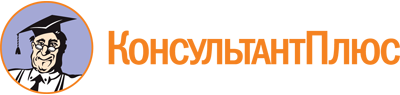 Постановление Губернатора Самарской области от 02.05.2017 N 80
(ред. от 17.07.2017)
"О внесении изменения в постановление Губернатора Самарской области от 29.10.2003 N 414 "Об учреждении стипендии Губернатора Самарской области студентам образовательных организаций высшего образования Самарской области"Документ предоставлен КонсультантПлюс

www.consultant.ru

Дата сохранения: 15.05.2024
 Список изменяющих документов(в ред. Постановления Губернатора Самарской области от 17.07.2017 N 139)КонсультантПлюс: примечание.В официальном тексте документа, видимо, допущена опечатка: постановление Губернатора Самарской области от 29.10.2003 N 414 имеет название "Об учреждении стипендии Губернатора Самарской области студентам организаций высшего образования Самарской области", а не "Об учреждении стипендии Губернатора Самарской области студентам образовательных организаций высшего образования Самарской области".